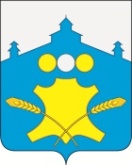 АДМИНИСТРАЦИЯСоветского сельсоветаБольшемурашкинского муниципального районаНижегородской областиПОСТАНОВЛЕНИЕ01.12.2022 г.                                                                                                       № 88Об определении  специально отведенных мест для проведения встреч депутатов с избирателями, утверждении перечня помещений, предоставляемых для проведения встреч депутатов с избирателями, и об утверждении порядка их предоставления      В соответствии с Федеральными законами от 08.05.1994 N 3-ФЗ "О статусе члена Совета Федерации и статусе депутата Государственной Думы Федерального Собрания Российской Федерации", от 06.10.1999 № 184-ФЗ "Об общих принципах организации законодательных (представительных) и исполнительных органов государственной власти субъектов Российской Федерации", от 06.01.2003 № 131-ФЗ "Об общих принципах организации местного самоуправления в Российской Федерации", от 21.12.2021 г. № 414-ФЗ «Об общих принципах организации публичной власти в субъектах Российской Федерации», Представлением прокуратуры Большемурашкинского района от 27.10.2022 г. № 2-4-2022 «Об устранении нарушений Федерального законодательства», администрация Советского сельсовета постановляет:1. Определить специально отведенные места на территории Советского сельсовета для проведения встреч депутатов законодательных (представительных) органов государственной власти и депутатов представительных органов местного самоуправления с избирателями: площадка перед Домом культуры п. Советский по адресу: п. Советский дом 42. 2. Утвердить перечень помещений, предоставляемых для проведения встреч депутатов законодательных (представительных) органов государственной власти и депутатов представительных органов местного самоуправления с избирателями согласно приложению № 1.3. Утвердить порядок предоставления помещений, для проведения встреч депутатов законодательных (представительных) органов государственной власти и депутатов представительных органов местного самоуправления с избирателями согласно приложению № 2.4. Настоящее постановление разместить на официальном сайте администрации Советского сельсовета Большемурашкинского муниципального района в сети Интернет.5. Контроль за исполнением настоящего постановления оставляю за собой.Глава администрации сельсовета                                   Н.В. КурагинаПриложение № 1
к постановлению администрации
Советского сельсовета
от  01.12.2022 г. № 88 ПЕРЕЧЕНЬ ПОМЕЩЕНИЙ, ПРЕДОСТАВЛЯЕМЫХ ДЛЯ ПРОВЕДЕНИЯ ВСТРЕЧ ДЕПУТАТОВ ЗАКОНОДАТЕЛЬНЫХ (ПРЕДСТАВИТЕЛЬНЫХ) ОРГАНОВ ГОСУДАРСТВЕННОЙ ВЛАСТИ И ДЕПУТАТОВ ПРЕДСТАВИТЕЛЬНЫХ ОРГАНОВ МЕСТНОГО САМОУПРАВЛЕНИЯ С ИЗБИРАТЕЛЯМИ Приложение № 2
к постановлению администрации
Советского сельсовета
от  01.12.2022 г. № 88ПОРЯДОК ПРЕДОСТАВЛЕНИЯ СПЕЦИАЛЬНО ОТВЕДЕННЫХ ПОМЕЩЕНИЙ, ПРЕДОСТАВЛЯЕМЫХ ДЛЯ ПРОВЕДЕНИЯ ВСТРЕЧ ДЕПУТАТОВ ЗАКОНОДАТЕЛЬНЫХ (ПРЕДСТАВИТЕЛЬНЫХ) ОРГАНОВ ГОСУДАРСТВЕННОЙ ВЛАСТИ И ДЕПУТАТОВ ПРЕДСТАВИТЕЛЬНЫХ ОРГАНОВ МЕСТНОГО САМОУПРАВЛЕНИЯ С ИЗБИРАТЕЛЯМИ1. Порядок предоставления специально отведенных помещений, предоставляемых для проведения встреч депутатов законодательных (представительных) органов государственной власти и депутатов представительных органов местного самоуправления с избирателями (далее - Порядок) разработан в соответствии с федеральными законами от 08.05.1994 № 3-ФЗ "О статусе члена Совета Федерации и статусе депутата Государственной Думы Федерального Собрания Российской Федерации", от 06.10.1999 № 184-ФЗ "Об общих принципах организации законодательных (представительных) и исполнительных органов государственной власти субъектов Российской Федерации", 06.10.2003 № 131-ФЗ "Об общих принципах организации местного самоуправления в Российской Федерации", от 21.12.2021 г. № 414-ФЗ «Об общих принципах организации публичной власти в субъектах Российской Федерации».2. Порядок регулирует сроки и условия обращения депутатов законодательного (представительного) органа государственной власти, депутатов представительного органа местного самоуправления (далее - Депутаты) к руководителям муниципальных учреждений Советского сельсовета (далее - Руководитель), владеющим на праве оперативного управления специально отведенными помещениями (далее - Помещение) для проведения встреч с избирателями, с заявлением о согласовании проведения мероприятия в форме встречи с избирателями.3. Дата и время проведения встречи согласовывается с муниципальным учреждением Советского сельсовета, владеющим на праве оперативного управления Помещением. Заявление Депутата о предоставлении Помещения для встречи с избирателями (далее - Заявление) (приложение № 1 к Порядку) подается им лично либо через доверенное лицо, уполномоченного представителя в письменной форме в адрес Руководителя муниципального учреждения Советского сельсовета, являющегося владельцем на праве оперативного управления Помещения, в срок не ранее 10 и не позднее 5 дней до дня проведения встречи с избирателями.4. При подаче Заявления Депутатом предъявляется паспорт гражданина Российской Федерации или иной документ, удостоверяющий личность, а также документ, подтверждающий статус Депутата.5. При подаче заявления через доверенное лицо, уполномоченного представителя Депутата к Заявлению прикладывается копия документа, подтверждающего статус Депутата, а также документы, подтверждающие полномочия доверенного лица в установленном порядке.6. В Заявлении указываются:1) фамилия, имя, отчество Депутата, сведения о его месте жительства или пребывания и номер телефона;2) место проведения встречи с избирателями;3) дата, время начала и окончания встречи с избирателями;4) предполагаемое количество участников встречи с избирателями;5) формы и методы обеспечения Депутатом, общественного порядка, организации медицинской помощи, намерение использовать звукоусиливающие технические средства при проведении встречи.7. Ответ на Заявление направляется Руководителем Депутату в течение трех дней со дня поступления соответствующего Заявления.8. В одном специально отведенном месте, а также в помещении, не могут одновременно проводиться встречи нескольких Депутатов, за исключением тех случаев, когда во встрече участвуют депутаты от одной политической партии. Очередная встреча может быть проведена не ранее чем через час после завершения проведения предыдущей встречи.9. Норма предельной заполняемости специально отведенных мест, а также помещений, находящихся в муниципальной собственности Советского сельсовета: для открытых площадок - 1 человек на квадратный метр, для зальных помещений - по количеству посадочных мест.10. Помещения и специальные отведенные места, для проведения встречи Депутатов с избирателями предоставляются на безвозмездной основе.11. Уведомление органов местного самоуправления Советского сельсовета о встречах депутатов с избирателями не требуется. Депутат вправе предварительно проинформировать органы местного самоуправления Советского сельсовета о дате и времени проведения встреч с избирателями.ПРИЛОЖЕНИЕ № 1к Порядку предоставления помещений для проведения встреч с избирателями, утвержденному постановлением администрации  Советского сельсоветаот 01.12.2022 года № 88ФОРМА______________________________________________________(наименование и адрес муниципального учреждения)от _____________________________(Ф.И.О., сведения о месте жительства или пребывания и номер телефона)Заявление о предоставлении помещения для проведения встречи депутата с избирателямиВ соответствии с федеральными законами от 08.05.1994 № 3-ФЗ "О статусе члена Совета Федерации и статусе депутата Государственной Думы Федерального Собрания Российской Федерации", от 06.10.1999 № 184-ФЗ "Об общих принципах организации законодательных (представительных) и исполнительных органов государственной власти субъектов Российской Федерации", 06.10.2003 № 131-ФЗ "Об общих принципах организации местного самоуправления в Российской Федерации", от 21.12.2021 г. № 414-ФЗ «Об общих принципах организации публичной власти в субъектах Российской Федерации», прошу предоставить помещение по адресу:_________________________________________________________________________________________________________________________________________________________________________________________________________________________________место проведения встречидля проведения встречи с избирателями, которую планируется провести «_______»  ________________ 20____ года с  ______ часов _____ минут  до ______часов _____ минут,  продолжительностью _______часов _____минут .Примерное число участников: _______________ чел.Формы и методы обеспечения встречи:________________________________________________________________________________________________________________________________________________________________________________________________________________________________Ответственный за проведение встречи: ________________________________                                                                                                            Ф.И.О., должность (при наличии), контактный телефонПриложение: копия документа, удостоверяющего статус депутата.___________________ 						___________________
Ф.И.О. 										подпись «___» ____________ 20____ г.№ п.п.Наименование помещенияВместимость, чел.адрес1Здание Дома культуры132п. Советский дом 422Здание Дома культуры200с. Рождествено ул. Рождественская дом 463Здание Дома культуры60с. Вершинино ул. Баженова дом 1